FACULTY SENATE MEETING AGENDA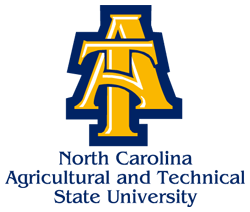 Tuesday, September 22, 20203:00 pmVia Zoom ConferencingDr. Julius Harp, Chair Presiding (Host)Call to Order						           Dr. Julius Harp  	          3:00 pmRoll Call of Senators                                                                 	          	Approval of August 25, 2020 Meeting MinutesCommittee Reports		            						          3:10 pm	           New Programs and Curricula   - (Approval Required)   Curriculum packets for review and approval are posted        to the Senate Blackboard siteAcademic Calendar							             	              Education PolicyFaculty HandbookFaculty WelfareNominatingConstitution Presentation:  “NC Online Voter Registration and GOTV”			         3:45 pm Ms. Aigne Taylor, SGA Junior Class President, 2020-2021 Mr. Ray Trapp/Ms. Autumn Lee						        Statement from Chair Dr. Julius Harp						          4:15 pmAdjournment				   				                        4:30 pm- Next Senate Meeting:  October 27, 2020 at 3:00 p.m.; via Zoom Conferencing